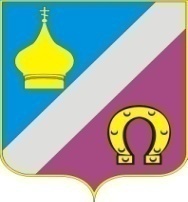 РОССИЙСКАЯ ФЕДЕРАЦИЯРОСТОВСКАЯ ОБЛАСТЬ  НЕКЛИНОВСКИЙ РАЙОНМУНИЦИПАЛЬНОЕ ОБРАЗОВАНИЕ «НИКОЛАЕВСКОЕ СЕЛЬСКОЕ ПОСЕЛЕНИЕ»АДМИНИСТРАЦИЯ НИКОЛАЕВСКОГО СЕЛЬСКОГО ПОСЕЛЕНИЯПОСТАНОВЛЕНИЕ15.07. 2019г.	№ 222«О внесении изменений в Постановление Администрации Николаевского сельского поселения от 17.11.2017 № 376 (в ред. от 25.01.2019) «О комиссии по соблюдению требований к служебному поведению муниципальных служащих и урегулированию конфликта интересов в Администрации Николаевского сельского поселения»В соответствии с Федеральным законом от 02.03.2007 № 25-ФЗ «О муниципальной службе в Российской Федерации», Указом Президента Российской Федерации от 01.07.2010 г. № 821 «О комиссиях по соблюдению требований к служебному поведению федеральных государственных служащих и урегулированию конфликта интересов», Постановлением Правительства Ростовской области от 30.08.2012 № 824 «О комиссиях по соблюдению требований к служебному поведению государственных гражданских служащих Ростовской области и урегулированию конфликта интересов», руководствуясь Уставом муниципального образования «Николаевское сельское поселение», принятым решением Собрания депутатов Николаевского сельского поселения от 05.09.2016 № 163 (в ред. от 29.03.2019), Администрация Николаевского сельского поселенияПОСТАНОВЛЯЕТ:1. Внести в приложение 1 к Постановлению Администрации Николаевского сельского поселения от 17.11.2017 № 376 (в ред. от 25.01.2019) «О комиссии по соблюдению требований к служебному поведению муниципальных служащих и урегулированию конфликта интересов в Администрации Николаевского сельского поселения» следующие изменения:1.1. пункт 3 признать утратившим силу;1.2. пункт 7.10 изложить в следующей редакции:«7.10. Решения комиссии по вопросам, указанным в пункте 2.1 настоящего Положения, принимаются тайным голосованием (если комиссия не примет иное решение) простым большинством голосов присутствующих на заседании членов комиссии. При равенстве числа голосов голос председательствующего на заседании комиссии является решающим.».2. Настоящее постановление вступает в силу со дня его официального опубликования (обнародования).3. Главному специалисту Администрации Николаевского сельского поселения Левиной О.Г. обеспечить официальное опубликование (обнародование) настоящего постановления и разместить его на официальном сайте Администрации Николаевского сельского поселения в информационно-телекоммуникационной сети «Интернет».4. Контроль за исполнением постановления оставляю за собой.Глава АдминистрацииНиколаевского сельского поселения                                  Е.П. Ковалева